KWESTIONARIUSZ KONTROLI POSTĘPOWAŃ O UDZIELENIE ZAMÓWIEŃ PUBLICZNYCH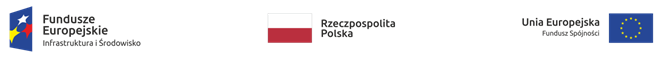 INSTYTUCJI WDRAŻAJĄCEJ PROGRAM OPERACYJNY INFRASTRUKTURA I ŚRODOWISKO 2014-2020 (dotyczy kontroli pzp, wszczętych, po 31.12.2020 r.)Nazwa podmiotu kontrolowanego:………………………………..LP.OPIS ZAGADNIENIADOKUMENTYPrzestrzeganie zasad udzielania zamówień określonych w obowiązujących przepisachNiezbędne do przeprowadzenia kontroli 
w ramach zagadnień wymienionych 
w poszczególnych pozycjach kwestionariuszaPlanowanie postępowań o udzielenie zamówieniaNiezbędne do przeprowadzenia kontroli 
w ramach zagadnień wymienionych 
w poszczególnych pozycjach kwestionariuszaStosowanie trybów oraz szczególnych instrumentów 
i procedur w zakresie udzielania zamówieńNiezbędne do przeprowadzenia kontroli 
w ramach zagadnień wymienionych 
w poszczególnych pozycjach kwestionariuszaCzynności związane z przygotowaniem postępowania o udzielenie zamówienia, w tym w szczególności:Niezbędne do przeprowadzenia kontroli 
w ramach zagadnień wymienionych 
w poszczególnych pozycjach kwestionariuszaopis przedmiotu zamówieniaNiezbędne do przeprowadzenia kontroli 
w ramach zagadnień wymienionych 
w poszczególnych pozycjach kwestionariuszaszacowanie wartości zamówieniaNiezbędne do przeprowadzenia kontroli 
w ramach zagadnień wymienionych 
w poszczególnych pozycjach kwestionariuszaustalenie warunków zamówieniaNiezbędne do przeprowadzenia kontroli 
w ramach zagadnień wymienionych 
w poszczególnych pozycjach kwestionariuszaopracowanie dokumentów niezbędnych do przeprowadzenia postępowania o udzielenie zamówienia, w tym ogłoszeń i specyfikacji warunków zamówienia (swz) lub opisu potrzeb i wymagańNiezbędne do przeprowadzenia kontroli 
w ramach zagadnień wymienionych 
w poszczególnych pozycjach kwestionariuszaPowołanie komisji przetargowej oraz realizacja zadań komisjiNiezbędne do przeprowadzenia kontroli 
w ramach zagadnień wymienionych 
w poszczególnych pozycjach kwestionariuszaCzynności związane z przeprowadzeniem postępowania o udzielenie zamówienia, w tym w szczególności:Niezbędne do przeprowadzenia kontroli 
w ramach zagadnień wymienionych 
w poszczególnych pozycjach kwestionariuszakomunikacja zamawiającego z wykonawcamiNiezbędne do przeprowadzenia kontroli 
w ramach zagadnień wymienionych 
w poszczególnych pozycjach kwestionariuszadokonywanie zmian dokumentacji związanej 
z postępowaniem o udzielenie zamówieniaNiezbędne do przeprowadzenia kontroli 
w ramach zagadnień wymienionych 
w poszczególnych pozycjach kwestionariuszazłożenie i otwarcie ofertNiezbędne do przeprowadzenia kontroli 
w ramach zagadnień wymienionych 
w poszczególnych pozycjach kwestionariuszawykluczenie Wykonawcy  z postępowania 
o udzielenie zamówieniaNiezbędne do przeprowadzenia kontroli 
w ramach zagadnień wymienionych 
w poszczególnych pozycjach kwestionariuszaodrzucenie ofertyNiezbędne do przeprowadzenia kontroli 
w ramach zagadnień wymienionych 
w poszczególnych pozycjach kwestionariuszaocena ofertNiezbędne do przeprowadzenia kontroli 
w ramach zagadnień wymienionych 
w poszczególnych pozycjach kwestionariuszawybór najkorzystniejszej ofertyNiezbędne do przeprowadzenia kontroli 
w ramach zagadnień wymienionych 
w poszczególnych pozycjach kwestionariuszadokumentowanie przebiegu postępowania 
o udzielenie zamówienia publicznegoNiezbędne do przeprowadzenia kontroli 
w ramach zagadnień wymienionych 
w poszczególnych pozycjach kwestionariuszaPrzekazywanie do publikacji ogłoszeń / zamieszczanie ogłoszeń związanych z udzieleniem zamówienia w odpowiednim publikatorze; udostępnianie informacji na stronie zamawiającego / stronie internetowej prowadzonego postępowania.Niezbędne do przeprowadzenia kontroli 
w ramach zagadnień wymienionych 
w poszczególnych pozycjach kwestionariuszaŚrodki ochrony prawnejNiezbędne do przeprowadzenia kontroli 
w ramach zagadnień wymienionych 
w poszczególnych pozycjach kwestionariuszaUnieważnienie postępowaniaNiezbędne do przeprowadzenia kontroli 
w ramach zagadnień wymienionych 
w poszczególnych pozycjach kwestionariuszaUmowa w sprawie zamówienia publicznego, w tym jej wykonaniaNiezbędne do przeprowadzenia kontroli 
w ramach zagadnień wymienionych 
w poszczególnych pozycjach kwestionariuszazabezpieczenie należytego wykonania umowyNiezbędne do przeprowadzenia kontroli 
w ramach zagadnień wymienionych 
w poszczególnych pozycjach kwestionariuszazmiany umowy (aneksy) wraz z uzasadnieniem formalnym i prawnymNiezbędne do przeprowadzenia kontroli 
w ramach zagadnień wymienionych 
w poszczególnych pozycjach kwestionariuszaFormalna poprawność postępowaniaNiezbędne do przeprowadzenia kontroli 
w ramach zagadnień wymienionych 
w poszczególnych pozycjach kwestionariuszaDokonanie oceny czy w postępowaniu o udzielenie zamówienia stwierdzono naruszenie przepisu/ów ustawy Pzp, skutkujące nałożeniem korekty finansowej na podstawie art. 24 ustawy z dnia z dnia 11 lipca 2014r. 
o zasadach realizacji programów w zakresie polityki spójności finansowanych w perspektywie finansowej 2014–2020, z uwzględnieniem następujących czynników: Niezbędne do przeprowadzenia kontroli 
w ramach zagadnień wymienionych 
w poszczególnych pozycjach kwestionariuszaocena charakteru nieprawidłowości, jej wagi oraz straty finansowej poniesionej przez dany funduszNiezbędne do przeprowadzenia kontroli 
w ramach zagadnień wymienionych 
w poszczególnych pozycjach kwestionariuszaocena wagi nieprawidłowościNiezbędne do przeprowadzenia kontroli 
w ramach zagadnień wymienionych 
w poszczególnych pozycjach kwestionariuszaocena potencjalnej albo faktycznej straty finansowej poniesionej przez budżet UENiezbędne do przeprowadzenia kontroli 
w ramach zagadnień wymienionych 
w poszczególnych pozycjach kwestionariuszaZmowa przetargowaNiezbędne do przeprowadzenia kontroli 
w ramach zagadnień wymienionych 
w poszczególnych pozycjach kwestionariuszaKonflikt interesówNiezbędne do przeprowadzenia kontroli 
w ramach zagadnień wymienionych 
w poszczególnych pozycjach kwestionariuszaWystąpienie symptomów mogących wskazywać na wystąpienie nadużycia finansowegoNiezbędne do przeprowadzenia kontroli 
w ramach zagadnień wymienionych 
w poszczególnych pozycjach kwestionariuszaPowiązania pomiędzy WykonawcamiNiezbędne do przeprowadzenia kontroli 
w ramach zagadnień wymienionych 
w poszczególnych pozycjach kwestionariuszaIngerencja Wykonawcy w przygotowanie dokumentacji przetargowejNiezbędne do przeprowadzenia kontroli 
w ramach zagadnień wymienionych 
w poszczególnych pozycjach kwestionariuszaZałącznik nr 1 - Przykładowy zakres zagadnień i dokumentów, których Instytucja Wdrażająca POIiŚ może żądać od Zamawiającego (podmiotu kontrolowanego) w toku kontroli procedury zawierania umówWewnętrzne regulacje dotyczące problematyki zamówień publicznych, w tym (regulaminy, instrukcje itp.).Wyłączenia przedmiotowe i podmiotowe spod reżimu prawa zamówień publicznych.Spełnienie przesłanek zastosowanego trybu udzielenia zamówienia publicznego (przetargu nieograniczonego, ograniczonego, negocjacji z ogłoszeniem, dialogu konkurencyjnego, negocjacji bez ogłoszenia, zamówienia 
z wolnej ręki, partnerstwa innowacyjnego, trybu podstawowego, zapytania o cenę, licytacji elektronicznej, dynamicznego systemu zakupów, umowy ramowej, konkursu).Prawidłowość określenia rodzaju zamówienia (dostawa, usługa, robota budowlana) w tym występowanie zamówień mieszanych i zamówień niepodzielnych na części.Poprawność i terminowość ustalenia wartości zamówienia, podział zamówienia na części, a także przestrzeganie zasady zakazu łączenia lub dzielenia zamówień w celu uniknięcia stosowania ustawy albo zastosowania przepisów dotyczących zamówienia publicznego o niższej wartości.Analiza potrzeb zamawiającego, wstępne konsultacje rynkowe/dialog techniczny oraz wcześniejsze zaangażowanie wykonawców, jeżeli przepisy przewidują taki obowiązek.Poprawność przygotowania i upublicznienia dokumentacji niezbędnej do wszczęcia postępowania (odpowiednio do zastosowanego trybu), w tym: kompletność zawartości SIWZ/SWZ i ogłoszenia, rozbieżność informacji zawartych w SIWZ/SWZ i w ogłoszeniu o zamówieniu, przekazanie zaproszenia do negocjacji wraz z niezbędnymi informacjami do przeprowadzenia postępowania, zamieszczenie SIWZ/SWZ na stronie internetowej prowadzonego postępowania, prawidłowość stosowania zasad opisu przedmiotu zamówienia, prawidłowość określenia warunków udziału w postępowaniu, prawidłowość określenia kryteriów oceny ofert, prawidłowość wyznaczania terminów proceduralnych, określanie, formy i terminu wnoszenia wadium, zabezpieczenie należytego wykonania umowy, formy i terminu jego wnoszenia, a także dopuszczalność ich zmian, zasady zmiany umowy wraz z określeniem przesłanek do dokonania zmian, żądanie dokumentów podmiotowych i przedmiotowych, wyjaśnienia i modyfikacja SIWZ/SWZ, zmiany ogłoszenia o zamówieniu, wniesienie środków ochrony prawnej - odwołań dotyczących treści ogłoszeń i postanowień SIWZ/SWZ, dopuszczalność składania ofert częściowych/wariantowych, możliwość wspólnego ubiegania się o udzielenie zamówienia przez Wykonawców.Zamieszczanie, przekazywanie, publikowanie, zmiany i sprostowania ogłoszeń w tym ogłoszenia o zamówieniu, ogłoszenia o ustanowieniu systemu kwalifikowania wykonawców, ogłoszenia o sprostowaniu, zmianach lub dodatkowych informacjach odnośnie do takich ogłoszeń.Wpływ ofert i ich publiczne otwarcie, w tym: informacje podawane podczas otwarcia ofert, sposób dokumentowania wpływu ofert, wpływ ofert po terminie, zamieszczanie na stronie internetowej prowadzonego postępowania informacji w powyższym zakresie.Komisja przetargowa i osoby wykonujące czynności w postępowaniu o udzielenie zamówienia publicznego, 
w tym powołanie i skład komisji, indywidualizacja odpowiedzialności członków komisji, powołanie zespołu do nadzoru nad realizacją zamówienia publicznego, biegłych, złożenie oświadczeń przez kierownika zamawiającego, członka komisji przetargowej lub inne osoby wykonujące czynności w postępowaniu o braku lub istnieniu okoliczności uzasadniających wyłączenie ich z postępowania, niewyłączenie z postępowania osoby podlegającej wyłączeniu z takiego postępowania na podstawie przepisów o zamówieniach publicznych.Analiza, ocena ofert i rozstrzygnięcie postępowania, w tym: analiza ofert pod względem formalnym (spełnianie warunków udziału w postępowaniu), analiza ofert pod względem merytorycznym (zgodność ofert 
z przedmiotem zamówienia), złożenie oświadczeń o przynależności lub braku przynależności do tej samej grupy podmiotów utworzonych w celu uzyskania zamówienia, wzywanie oferentów do uzupełnienia i wyjaśnienia oświadczeń i dokumentów, wyjaśnienia dotyczące złożonych ofert, doprecyzowanie treści ofert, dopuszczalność poprawiania ofert przez zamawiającego, badanie pod kątem wyjaśnienia ceny wskazanej 
w ofercie (rażąco niska cena lub koszt), doprecyzowanie treści ofert, poprawianie omyłek przez zamawiającego, prawidłowość wykluczenia wykonawców i odrzucenie ofert, zastosowanie przyjętych kryteriów oceny ofert przy rozstrzygnięciu przetargu, składanie ofert dodatkowych, przedłużenie terminu związania ofertą, prawidłowość zabezpieczenia ofert.Realizacje obowiązków informacyjnych zamawiającego po wyborze oferty wraz z ich publikacją.Przesłanki unieważnienia postępowania (istnienie lub brak przesłanek).Forma i termin zawarcia umowy w postępowaniu oraz okres jej obowiązywania, z uwzględnieniem sytuacji zawarcia umowy przed ogłoszeniem orzeczenia przez KIO.Zwrot wadium, w tym termin i zasady zwrotu.Wybór innej oferty najkorzystniejszej.Tożsamość zawartej umowy ze złożoną ofertą.Przekazywanie do publikacji / zamieszczenie ogłoszenia o udzieleniu zamówienia z zachowaniem ustawowego terminu.Udokumentowanie przebiegu postępowania.Realizacja umowy w sprawie udzielenia zamówienia, w tym: legalność dokonywania zmian umowy, terminowość wykonania umowy, rozliczenie finansowe umowy.Wniesienie środków ochrony prawnej (odwołań) i ich rozstrzygnięcie, w tym uwzględnienie/nieuwzględnienie zarzutów zawartych w odwołaniu, powtórzenie czynności przez zamawiającego.Dokonanie oceny czy w postępowaniu o udzielenie zamówienia stwierdzono naruszenie przepisu/ów Pzp, skutkujące nałożeniem korekty finansowej określonej  na podstawie art. 24 ustawy z dnia z dnia 11lipca 2014r. o zasadach realizacji programów w zakresie polityki spójności finansowanych w perspektywie finansowej 2014–2020 , z uwzględnieniem następujących czynników:a. ocena charakteru nieprawidłowości, jej wagi oraz straty finansowej poniesionej przez dany fundusz;b. ocena wagi nieprawidłowości;c. ocena potencjalnej albo faktycznej straty fin. poniesionej przez budżet UE.Dokumentacja postępowania:Dokument określający organizację, skład, tryb pracy oraz zakres obowiązków członków komisji przetargowej.Wstępne ogłoszenie informacyjne o planowanych zamówieniach albo okresowe ogłoszenie informacyjne 
o planowanych zamówieniach sektorowych, jeśli zostało zamieszczone.Ogłoszenie o zamówieniu albo ogłoszenie o zamówieniu sektorowym wraz z dowodami nadania, sprostowania treści ogłoszeń oraz ogłoszenia o zmianie ogłoszenia o zamówieniu.Dowody zamieszczenia określonych dokumentów na stronie internetowej prowadzonego postępowania lub na stronie zamawiającego, jeśli Pzp tego wymaga.Protokół postępowania o udzielenie zamówienia wraz z załącznikami (w formie pisemnej lub elektronicznej).Informacja z otwarcia ofert.SWZ/SIWZ wraz ze wszystkimi załącznikami oraz pytaniami do ich treści wraz z odpowiedziami na nie.Dokumentacja postępowania postępowania prowadzonego w trybie podstawowym z negocjacjami.Oferty złożone w postępowaniu.Dokumenty powstałe w wyniku korespondencji prowadzonej przez zamawiającego z wykonawcami w trakcie postępowania przy użyciu środków komunikacji elektronicznej, np.:żądanie od wykonawcy złożenia, uzupełnienia, poprawienia oświadczeń i dokumentów, w tym pełnomocnictw lub złożenia wyjaśnień;przekazane przez wykonawcę oświadczenia i dokumenty, w tym pełnomocnictwa;udzielone przez wykonawców wyjaśnienia;zawiadomienie o poprawieniu w ofertach oczywistych omyłek pisarskich, omyłek rachunkowych 
w obliczeniu ceny oraz innych omyłek;żądanie złożenia wyjaśnień w sprawie rażąco niskiej ceny oraz odpowiedzi udzielone przez wykonawców, żądanie wyjaśnienia treści oferty oraz odpowiedzi udzielone przez wykonawców, wezwanie w sprawie przedłużenia terminu związania ofertą oraz odpowiedzi udzielone przez wykonawców;wezwanie wykonawców do złożenia ofert dodatkowych oraz złożone oferty dodatkowe;zwroty wadium;zabezpieczenie należytego wykonania umowy.Dokumentację powstałą w toku postępowania odwoławczego, w tym:odwołanie;zawiadomienie o wniesieniu odwołania z wezwaniem wykonawców do przystąpienia do postępowania odwoławczego;wezwanie do przedłużenia ważności wadium lub wniesienia nowego wadium na wydłużony okres związania ofertą;przystąpienia do odwołania;opozycja przeciw przystąpieniu do odwołania;odpowiedź zamawiającego na odwołanie;wyrok/postanowienie Krajowej Izby Odwoławczej;skarga do sądu okręgowego na wyrok Krajowej Izby Odwoławczej, odpowiedź na skargę oraz orzeczenie tego sądu – jeśli miał miejsce;wniosek zamawiającego do Krajowej Izby Odwoławczej o uchylenie zakazu zawarcia umowy 
i postanowienie KIO.Umowa/y ze zmianami (aneksami) wraz z załącznikami.Ogłoszenie o udzieleniu zamówienia.W przypadku postępowania prowadzonego w trybie przetargu ograniczonego także:wnioski o dopuszczenie do udziału w postępowaniu;informacja o wynikach oceny spełniania warunków.W przypadku postępowania prowadzonego w trybie negocjacji z ogłoszeniem także: wnioski o dopuszczenie do udziału w postępowaniu;informacja o wynikach oceny spełniania warunków;zaproszenie do składania ofert wstępnych; oferty wstępne;zaproszenie do negocjacji;protokół z negocjacji (jeśli sporządzono); zaproszenie do składania ofert.W przypadku postępowania prowadzonego w trybie dialogu konkurencyjnego także: wnioski o dopuszczenie do udziału w postępowaniu; informacja o wynikach oceny spełniania warunków;zaproszenie do dialogu wykonawców; protokół z dialogu (jeśli sporządzono); zaproszenia do składania ofert.W przypadku postępowania prowadzonego w trybie negocjacji bez ogłoszenia dokumentacja nie zawiera ogłoszenia o zamówieniu, lecz:ogłoszenie o zamiarze zawarcia umowy – jeśli zostało przekazane; zaproszenie do negocjacji; protokół z negocjacji (jeśli sporządzono);zaproszenia do składania ofert.W przypadku postępowania prowadzonego w trybie zamówienia z wolnej ręki dokumentacja nie zawiera ogłoszenia o zamówieniu i SWZ, natomiast powinna zawierać: ogłoszenie o zamiarze zawarcia umowy – jeśli zostało przekazane;zaproszenie do negocjacji; protokół z negocjacji (jeśli sporządzono).dodatkowo przy zamówieniach in-house:dokumentacja niezbędna do ustalenia okoliczności czy zamawiający sprawuje nad osobą prawną, której ma być udzielone zamówienie kontrolę, odpowiadającą kontroli sprawowanej nad własnymi jednostkami, polegającą na dominującym wpływie na cele strategiczne oraz istotne decyzje dotyczące zarządzania sprawami tej osoby prawnej; warunek ten jest również spełniony, gdy kontrolę taką sprawuje inna osoba prawna kontrolowana przez zamawiającego w taki sam sposób, czy ponad 90% działalności kontrolowanej osoby prawnej dotyczy wykonywania zadań powierzonych jej przez zamawiającego sprawującego kontrolę lub przez inną osobę prawną, nad którą ten zamawiający sprawuje kontrolę, czy w kontrolowanej osobie prawnej nie ma bezpośredniego udziału kapitału prywatnego;dokumentacja związana z powierzaniem i zlecaniem przez jednostkę samorządu terytorialnego wykonywania zadań przez spółkę, w tym uchwały organu stanowiącego, umowy zawarte pomiędzy j.s.t. a spółką, akty tworzące spółkę oraz regulujące jej przedmiot działalności.W przypadku postępowania prowadzonego w trybie partnerstwa innowacyjnego dodatkowo: wnioski o dopuszczenie do udziału w postępowaniu;informacja o wynikach oceny spełniania warunków;zaproszenie do składania ofert wstępnych; oferty wstępne; zaproszenie do negocjacji; protokół z negocjacji (jeśli sporządzono); zaproszenia do składania ofert.Pozostała dokumentacja:Regulaminy, instrukcje, zarządzenia, uchwały dotyczące problematyki zamówień publicznychAnaliza potrzeb ZamawiającegoPolityka zakupowa/plan postępowań o udzielenie zamówieńDokumenty określające organizację, skład, tryb pracy oraz zakresy obowiązków i odpowiedzialność pracowników zamawiającego, członków komisji przetargowych, biegłych, zespołu do nadzoru nad realizacją zamówienia publicznego, umocowania do czynności zastrzeżonych dla kierownika zamawiającegoRoczne sprawozdania o udzielonych zamówieniach, rejestry postępowań o udzielenie zamówień publicznychWstępne ogłoszenia informacyjne o planowanych zamówieniach. Dokumentacja stanowiąca podstawę szacowania wartości zamówienia np. kosztorys inwestorski, planowane koszty prac projektowych oraz planowane koszty robót budowlanych określone w programie funkcjonalnoużytkowym, informacja o łącznej wartości zamówień tego samego rodzaju udzielonych 
w terminie poprzednich 12 miesięcy lub w poprzednim roku budżetowym, bądź których zamawiający zamierza udzielić w terminie 12 miesięcy następujących po pierwszej usłudze lub dostawieDokumentacja potwierdzająca wykonanie i rozliczenie umowy, np. protokoły odbioru robót, dowody dostawy, faktury VAT, rachunki, dokumenty potwierdzające naliczenie kar umownychDokumentacja potwierdzająca zapłatę za wykonanie przedmiotu umowy np. wyciągi bankoweDokumentacja potwierdzająca wystąpienie zmowy przetargowejDokumentacja potwierdzająca  wystąpienie konfliktu interesówDokumentacja potwierdzająca wystąpienie symptomów mogących wskazywać na wystąpienie nadużycia finansowego, w szczególności o których mowa w załączniku 1d do Zaleceń dla instytucji zaangażowanych w realizację Programu Operacyjnego Infrastruktura i Środowisko 2014-2020 w zakresie procedur kontrolnych oraz systemu rocznych rozliczeń.Dokumentacja potwierdzająca wystąpienie powiązania pomiędzy WykonawcamiDokumentacja potwierdzająca ingerencję Wykonawcy w przygotowaniu dokumentacji przetargowejRaport z realizacji zamówienia